Další práce na 11. 6. Bezpečný internetPřečti si pozorně textAlena přišla domů ze školy kolem třetí. Dneska byla snad víc znuděná než kdy jindy. Dřív chodila na kroužek keramiky, ale teď už jí to nebaví. Ani neví proč.Sedla si k televizi, ale program ji nezaujal, přestože projela několik kanálů. Úkoly si udělá až večer. Ví moc dobře, že má vyluxovat v obýváku, ale kdo by dobrovolně luxoval?  Vzala si sušenku a zapnula počítač. Včera touhle dobou si založila profil na seznamce: Jedenáctiletá brunetka hledá kluka kolem třinácti let. Přidala svojí nejlepší fotku. Už je jí jedenáct, tak proč by nemohla mít kluka aspoň přes internet. Jestlipak se někdo ozval? No to snad není pravda! Padesát čtyři odpovědí. Rychle je začala všechny otvírat, ale bylo jich tolik, že se za chvilku zaměřila už jen na ty s fotkou. Většina mužů na fotkách vůbec neodpovídala jejím požadavkům. Psali jí muži středního věku, ale i skoro důchodci. Copak neumějí číst? Asi jenom tři kluci vypadali k světu. Těm odepsala, zbytek má prostě smůlu.Během pěti minut přišla odpověď od jednoho z nich. To je ale sympaťák. A vtipnej. Je mu čtrnáct, má rád stejný kapely, poslal jí i fotku na čtyřkolce.Psali si asi týden, každou volnou chvilku mu popisovala, co dělala ve škole, co spolužáci, co doma. Zjistila, že jsou dokonce ze stejného města a bydlí pár ulic od sebe. Navrhl jí, že by mohli vyrazit společně do kina. Ráda by šla, ale mamka jí určitě nepustí. Nic jí neřekne a půjde. Co by se mohlo stát?Odpověz na otázkyMyslíš, že je rozumné seznamovat se přes internet?…………………………………………………………………………………Jaká hrozí rizika při seznamování přes internet?…………………………………………………………………………………Myslíš, že lidé na internetu mluví vždy pravdu?…………………………………………………………………………………Alena nechtěla říct mamince o své schůzce, což je veliká chyba. Proč?………………………………………………………………………………..Proč není bezpečné sdělovat po internetu svou adresu?…………………………………………………………………………………Napiš, jak podle tebe mohla schůzka dopadnout. Pokus se o šťastný konec.………………………………………………………………………………………..………………………………………………………………………………………..…………………………………………………………………………………………Napiš místa, kde si mohla Alena najít kamaráda bezpečněji.…………………………………………………………………………………………………Přečti si pozorně textPetr měl dneska hrozný den. Ostatně jako vždycky poslední dobou. Ani neví, kdy se to změnilo. Byl ve škole celkem oblíbený, ale pak se přistěhoval Lukáš a ve třídě se začalo točit všechno kolem něj.Všichni se snažili Lukášovi zavděčit. Měl všechno. Peníze od rodičů, celkem dobrý známky a hlavně sílu. Když se mu někdo nelíbil, neváhal a jednu mu ubalil. Teď se mu nelíbil Petr. Lukáše zatím nikdo neprásknul, a tak mu to procházelo.Dneska to ale fakt přehnal. Sotva si Petr vzpomněl na dnešní ráno, hrnuly se mu do očí slzy a pálilo ho v krku. Takový ponížení.Petr dneska zaspal, měnil se čas a on si prostě nepřeřídil mobil. Vbíhal do třídy akorát se zvoněním a v té rychlosti shodil konvičku s vodou, uklouzl a celý se v rozlité vodě zmáchat. Lukáše nenapadlo nic lepšího, než vyndat mobl. Prej to dá na Facebook. Určitě si neodpustí nějakej ftipnej komentář.Petr s obavami zapíná internet a přihlašuje se na Facebook. Už to tam je. Tak nekecal.Všichni jeho spolužáci k fotce píšou komentáře. Dokonce tam něco píšou i úplně cizí lidi.Slyší, že se rodiče vracejí domů. Rychle zavírá stránku. Ještě aby to viděli i oni.Odpověz na otázkyJak se říká chování, kdy někdo zesměšňuje jinou osobu, uráží ji nebo ji vyhrožuje prostřednictvím internetu?……………………………………………………………………………………………….Jak by se dala nejlépe řešit taková situace?………………………………………………………………………………………………….Myslíš, že je rozumné, že se Petr se svými problémy nesvěřil rodičům?…………………………………………………………………………………………….Pokus se vymyslet, kdo by mohl Petrovi pomoci.………………………………………………………………………………………..Porovnej oba textyCo měli Alena a Petr společného?………………………………………………………………………….Kdo byl podle tebe v horší situaci?…………………………………………………………………………..9) Z předchozích dvou textů o Aleně a Petrovi zkus shrnout, jaká jsou hlavní pravidla bezpečného užívání internetu a jak se bránit v případě zneužití internetu k ubližování ostatním.………………………………………………………………………………………………………………………………………………………………………………………………………10) Pokus se vymyslet slogan, který by propagoval dodržování pravidel bezpečného užívání internetu.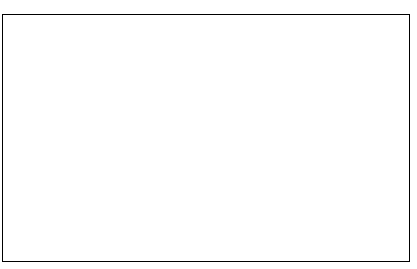 Autoři a díla  -   pokud děti mohu pracovat v PC učebně, jinak mohou vyhledávat i na svém mobilním telefonu, když jim to paní asistentka dovolí.Vyhledej na internetu jména i příjmení autorů těchto děl:Vypisuj si písmena podle instrukcíu 6. autorky vyber čtvrté písmeno z jejího příjmení		………u 18. autora vyber první písmeno z jeho příjmení		……….u 3. autorky vyber první písmeno z jejího jména		………u 14. autora vyber první písmeno z jeho příjmení		……….u 5. autora vyber druhé písmeno z jeho příjmení		……….u 8. autora vyber druhé písmeno z jeho příjmení		……….u 7. autora vyber sedmé písmeno z jeho příjmení		……….u 4. autora vyber druhé písmeno z jeho příjmení		………..u 9. autora vyber první písmeno jeho příjmení		………u 10. autora vyber třetí písmeno z jeho jména		………u 24. autorky vyber třetí písmeno z jejího příjmení		………u 25. autorky vyber druhé písmeno z jejího příjmení	………..u 23. autora vyber šesté písmeno z jeho příjmení		………u 19. autora vyber páté písmeno z jeho jména		……….u 11. autora vyber páté písmeno z jeho příjmení		………u 26. autora vyber druhé písmeno z jeho příjmení		………u 17. autorky vyber první písmeno z jejího jména		………u 1. autorky vyber osmé písmeno z jejího příjmení		……….u 16. autorky vyber první písmeno z jejího příjmení	……….Z každého odstavce ve cvičení 2) sestav slovo a slova potom poskládej do pranostiky.……………………………………………………………………………………………………………………………………………………………………………………………………Najdi na internetu pranostiky na každý měsíc v roceŘešení      Autoři a dílaVyhledej na internetu jména i příjmení autorů těchto děl:Vypisuj si písmena podle instrukcíu 6. autorky vyber čtvrté písmeno z jejího příjmení		……Z……u 18. autora vyber první písmeno z jeho příjmení		……N….u 3. autorky vyber první písmeno z jejího jména		……B…u 14. autora vyber první písmeno z jeho příjmení		……Ř…….u 5. autora vyber druhé písmeno z jeho příjmení		……E….u 8. autora vyber druhé písmeno z jeho příjmení		……E….u 7. autora vyber sedmé písmeno z jeho příjmení		…..Z…….u 4. autora vyber druhé písmeno z jeho příjmení		…..A……..u 9. autora vyber první písmeno jeho příjmení		……K……u 10. autora vyber třetí písmeno z jeho jména		……A……u 24. autorky vyber třetí písmeno z jejího příjmení		……N…u 25. autorky vyber druhé písmeno z jejího příjmení	……M…..u 23. autora vyber šesté písmeno z jeho příjmení		……A…u 19. autora vyber páté písmeno z jeho jména		……M….u 11. autora vyber páté písmeno z jeho příjmení		……V…u 26. autora vyber druhé písmeno z jeho příjmení		……E…u 17. autorky vyber první písmeno z jejího jména		……E…u 1. autorky vyber osmé písmeno z jejího příjmení		……L….u 16. autorky vyber první písmeno z jejího příjmení	……Z….Z každého odstavce ve cvičení 2 sestav slovo a slova potom poskládej do pranostiky.……………………………BŘEZEN, ZA KAMNA VLEZEM ………………………………DÍLOAUTOR1Šla kočička k muzice2Špalíček pohádek3Babička4Bubáci a hastrmani5Fimfárum6Haló, Jácíčku7Putování za švestkovou vůní8Dobrodružství veverky Zrzečky9Z deníku kocoura Modroočka10Biblické příběhy11Brunclík a lev12Martin v ráji13Eliška a táta Král14Poplach v kovářské uličce15Princ a Skřivánek16Kde padají hvězdy17Štěstí má jméno Jonáš18Rybaříci na modré zátoce19Divoký koník Ryn20Říkali mi Leni21Volání rodu22Bylo nás pět23Pekelná třída24Don Pablo, don Pedro a Věra Lukášová25Velké trápení26Chlapec a hvězdyledenúnorbřezendubenkvětenčervenčervenecsrpenzáříříjenlistopadprosinecDÍLOAUTOR1Šla kočička k muziceJ. Pospíšilová2Špalíček  pohádekF. Hrubín3Babička B. Němcová 4Bubáci a hastrmaniJosef  Lada5FimfárumJan Werich6Haló, JácíčkuD. Mrázková7Putování za švestkovou vůníL. Aškenazy8Dobrodružství veverky ZrzečkyJosef Zeman9Z deníku kocoura ModroočkaJosef Kolář10Biblické příběhyIvan Olbracht11Brunclík a levOldřich Sirovátka12Martin v rájiJan Ryska13Eliška a táta KrálHana Doskočilová14Poplach v kovářské uličceVáclav Řezáč15Princ a SkřivánekValja Stýblová16Kde padají hvězdyMarkéta Zinnerová17Štěstí má jméno JonášEliška Horalová18Rybaříci na modré zátoceKarel Nový19Divoký koník RynBohumil Říha20Říkali mi LeniZdeňka Bezděková21Volání roduE. Štorch22Bylo nás pětKarel Poláček23Pekelná třídaVojtěch Steklač24Don Pablo, don Pedro a Věra LukášováB. Benešová25Velké trápeníHelena Šmahelová26Chlapec a hvězdyJaroslav Seifert